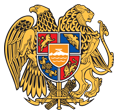 ՀԱՅԱՍՏԱՆԻ ՀԱՆՐԱՊԵՏՈՒԹՅՈՒՆ 
ԳԵՂԱՐՔՈՒՆԻՔԻ ՄԱՐԶ
ՎԱՐԴԵՆԻՍ ՀԱՄԱՅՆՔ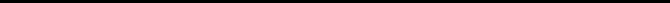 ԱՐՁԱՆԱԳՐՈՒԹՅՈՒՆ N 3
ԱՎԱԳԱՆՈՒ ԱՐՏԱՀԵՐԹ ՆԻՍՏԻՀամայնքի ավագանու նիստին ներկա էին ավագանու 8 անդամներ:Բացակա էին` Գրիշա Խչեյանը, Մեսրոպ Հակոբյանը, Հայկազ Մալոյանը, Արկադի Մարտիրոսյանը, Սուրեն ՍահակյանըՀամայնքի ղեկավարի հրավերով ավագանու նիստին մասնակցում էին`
Պավլիկ ՊողոսյանՆիստը վարում էր ՀԱՄԱՅՆՔԻ ՂԵԿԱՎԱՐ` Արամ ՄելքոնյանըՆիստը արձանագրում էր աշխատակազմի քարտուղար` Կամո ԶարոյանըԼսեցին
ՎԱՐԴԵՆԻՍ ՀԱՄԱՅՆՔԻ ԱՎԱԳԱՆՈՒ 2021ԹՎԱԿԱՆԻ ՓԵՏՐՎԱՐԻ 23 -Ի ԵՐՐՈՐԴ ԱՐՏԱՀԵՐԹ ՆԻՍՏԻ ՕՐԱԿԱՐԳԸ ՀԱՍՏԱՏԵԼՈՒ ՄԱՍԻՆ /Զեկ. ԱՐԱՄ ՄԵԼՔՈՆՅԱՆ/Ղեկավարվելով <<Տեղական ինքնակառավարման մասին>> Հայաստանի Հանրապետության օրենքի 17-րդ հոդվածի դրույթներով՝ համայնքի ավագանին որոշում է.Հաստատել Հայաստանի Հանրապետության Գեղարքունիքի մարզի Վարդենիս համայնքի ավագանու 2021թվականի փետրվարի 23-ի  արտահերթ 3-րդ  նիստի օրակարգը բաղկացած 3 հարցից՝1․ՀԱՅԱՍՏԱՆԻ ՀԱՆՐԱՊԵՏՈՒԹՅԱՆ ԳԵՂԱՐՔՈՒՆԻՔԻ ՄԱՐԶԻ ՎԱՐԴԵՆԻՍ ՀԱՄԱՅՆՔԻ 2021 ԹՎԱԿԱՆԻ ՀԱՄԱՐ ՀԱՍՏԱՏՎԱԾ ԲՅՈՒՋԵՈՒՄ ՓՈՓՈԽՈՒԹՅՈՒՆՆԵՐ ԿԱՏԱՐԵԼՈՒ ՄԱՍԻՆ2.ՎԱՐԴԵՆԻՍԻ ՀԱՄԱՅՆՔԱՊԵՏԱՐԱՆԻ ՀԱՄԱՐ ԾԱՌԱՅՈՂԱԿԱՆ ՄԵՔԵՆԱ ԼԻԶԻՆԳԱՅԻՆ ՏԱՐԲԵՐԱԿՈՎ ՁԵՌՔ ԲԵՐԵԼՈՒ ԹՈՒՅԼՏՎՈՒԹՅՈՒՆ ՏԱԼՈՒ ՄԱՍԻՆ3.ՀԱՅԱՍՏԱՆԻ ՀԱՆՐԱՊԵՏՈՒԹՅԱՆ ԳԵՂԱՐՔՈՒՆԻՔԻ ՄԱՐԶԻ ՎԱՐԴԵՆԻՍ ՀԱՄԱՅՆՔԻ ՂԵԿԱՎԱՐԻ ԶԵԿՈՒՑՈՒՄԸ 2020 ԹՎԱԿԱՆԻ ԲՅՈՒՋԵԻ ՏԱՐԵԿԱՆ ԿԱՏԱՐՈՂԱԿԱՆԸ ՔՆՆԱՐԿԵԼՈՒ ԵՎ ՀԱՍՏԱՏԵԼՈՒ ՄԱՍԻՆՈրոշումն ընդունված է. /կցվում է որոշում N 26-Ա/Լսեցին
ՀԱՅԱՍՏԱՆԻ ՀԱՆՐԱՊԵՏՈՒԹՅԱՆ ԳԵՂԱՐՔՈՒՆԻՔԻ ՄԱՐԶԻ ՎԱՐԴԵՆԻՍ ՀԱՄԱՅՆՔԻ 2021 ԹՎԱԿԱՆԻ ՀԱՄԱՐ ՀԱՍՏԱՏՎԱԾ ԲՅՈՒՋԵՈՒՄ ՓՈՓՈԽՈՒԹՅՈՒՆ ԿԱՏԱՐԵԼՈՒ ՄԱՍԻՆ /Զեկ. ԱՐԱՄ ՄԵԼՔՈՆՅԱՆ/Ղեկավարվելով <<Տեղական ինքնակառավարման մասին>> Հայաստանի Հանրապետության օրենքի 18-րդ հոդվածի 1-ին մասի 5-րդ կետով, 38-րդ հոդվածի 1-ին մասի1-ին կետով, <<Բյուջետային համակարգի մասին>> Հայաստանի Հանրապետության օրենքի 32-րդ հոդվածի դրույթներով, <<Նորմատիվ իրավական ակտերի մասին>> Հայաստանի Հանրապետության օրենքի 34-րդ հոդվածի դրույթներով և հաշվի առնելով Վարդենիս համայնքի ղեկավարի առաջարկը` համայնքի ավագանին որոշում է թույլատրել համայնքի ղեկավարին. 1.Վարդենիս համայնքի 2021թ.համար հաստատված բյուջեում կատարել փոփոխություն՝  
1․6․1 գործառնական դասակարգման /ընդհանուր բնույթի այլ ծառայություններ/ բյուջեի ֆոնդային մասի 5113 տնտեսագիտական հոդվածից պակասեցնել 2․500․000(երկու միլիոն հինգ հարյուր հազար)ՀՀ դրամ, այն ավելացնել 1․1․1․51 գործառնական դասակարգման 5121 տնտեսագիտական հոդվածին։ 2.Սույն որոշումն ուժի մեջ է մտնում ստորագրման պահից:Ելույթով հանդես եկավ աշխատակազմի ֆինանսատնտեսագիտական եկամուտների հաշվառման և հավաքագրման, ծրագրերի կազմման և համակարգման  բաժնի  պետ Պավլիկ Պողոսյանը ներկայացրեց Վարդենիս համայնքի 2021թ. համար հաստատված բյուջեում փոփոխություն կատարելու անհրաժեշտությունը, հարցը դրվեց քվեարկության, 8 կողմ,  0 դեմ, 0 ձեռնապահ ձայների քանակով անցավ միաձայն: Որոշումն ընդունված է. /կցվում է որոշում N 27-Ն/Լսեցին
ՎԱՐԴԵՆԻՍԻ ՀԱՄԱՅՆՔԱՊԵՏԱՐԱՆԻ ՀԱՄԱՐ ԾԱՌԱՅՈՂԱԿԱՆ ՄԵՔԵՆԱ ԼԻԶԻՆԳԱՅԻՆ ՏԱՐԲԵՐԱԿՈՎ ՁԵՌՔ ԲԵՐԵԼՈՒ ԹՈՒՅԼՏՎՈՒԹՅՈՒՆ ՏԱԼՈՒ ՄԱՍԻՆ /Զեկ. ԱՐԱՄ ՄԵԼՔՈՆՅԱՆ/Ղեկավարվելով <<Տեղական ինքնակառավարման մասին>> Հայաստանի Հանրապետության օրենքի 18-րդ հոդվածի 1-ին մասի 5-րդ կետով, 38-րդ հոդվածի 1-ին մասի 1-ին  և 7-րդ կետերով և հաշվի առնելով Վարդենիս համայնքի ղեկավարի առաջարկը` համայնքի ավագանին որոշում է՝ թույլատրել համայնքի ղեկավարին. Վարդենիսի համայնքապետարանի համար ծառայողական մեքենա ձեռք բերել լիզինգային տարբերակով 2/երկու/ տարի մարման ժամկետով։  Ելույթով հանդես եկավ աշխատակազմի ֆինանսատնտեսագիտական եկամուտների հաշվառման և հավաքագրման, ծրագրերի կազմման և համակարգման բաժնի պետ Պավլիկ Պողոսյանը, նշելով համայնքապետարանի կարիքների համար ծառայողական մեքենա ձեռք բերելու անհրաժեշտության մասին, նկատի ունենալով հանայնքի բյուջեի սուղ հնարավորությունները, առաջարկեց ծառայողական մեքենա ձեռք բերել լիզինգային տարբերակով, ինչը թույլ կտա վճարումները կատարել ամսական կտրվածքով: Հարցը դրվեց քվեարկության, 8 կողմ,  0 դեմ, 0 ձեռնապահ ձայների քանակով անցավ միաձայն: Որոշումն ընդունված է. /կցվում է որոշում N 28-Ա/Լսեցին
ՀԱՅԱՍՏԱՆԻ ՀԱՆՐԱՊԵՏՈՒԹՅԱՆ ԳԵՂԱՐՔՈՒՆԻՔԻ ՄԱՐԶԻ ՎԱՐԴԵՆԻՍ ՀԱՄԱՅՆՔԻ ՂԵԿԱՎԱՐԻ ԶԵԿՈՒՑՈՒՄԸ 2020 ԹՎԱԿԱՆԻ ԲՅՈՒՋԵԻ ՏԱՐԵԿԱՆ ԿԱՏԱՐՈՂԱԿԱՆԸ ՔՆՆԱՐԿԵԼՈՒ ԵՎ ՀԱՍՏԱՏԵԼՈՒ ՄԱՍԻՆ /Զեկ. ԱՐԱՄ ՄԵԼՔՈՆՅԱՆ/Ղեկավարվելով <<Տեղական ինքնակառավարման մասին>> Հայաստանի Հանրապետության օրենքի 18-րդ հոդվածի 1-ին մասի 5-րդ կետով, 38-րդ հոդվածի,
1-ին մասի 1-ին կետով և հիմք ընդունելով Վարդենիս  համայնքի ղեկավարի զեկուցումը՝ համայնքի ավագանին որոշում է.
Հաստատել Հայաստանի հանրապետության Գեղարքունիքի մարզի Վարդենիս համայնքի 2020թվականի բյուջեի տարեկան կատարողականը`  համաձայն հավելվածի:Ելույթ ունեցավ համայնքի ղեկավարը ներկայացնելով Վարդենիս համայնքի 2020թվականի բյուջեի տարեկան կատարողականը՝ ներկայացնելով ծախսային և եկամտային մասը, Ելույթով հանդես եկավ ավագանու անդամ Հակ Երանոսյանը, Մուշեղ Շաբոյանը և Վարդան Բարսեղյանը ներկայացնելով 2020թվականի ընթացքում COVID-19 համաճարակային պայմանները և երկրի պատերազմական իրավիճակը՝ Վարդենիս համայքնի բյուջեի կատարաողականը համարել բավարար, իսկ 2021թ. ընթացքում ձեռնարկել միջոցառումներ բյուջեի կատարողականում ավելի բարձր ցուցանիշ ներկայացնելու համար, ինչը հավանության արժանացավ համայնքի ավագանու կողմից  և  8 կողմ,  0 դեմ, 0 ձեռնապահ ձայների քանակով անցավ միաձայն: Որոշումն ընդունված է. /կցվում է որոշում N 29-Ն/
ՀԱՄԱՅՆՔԻ ՂԵԿԱՎԱՐ

ԱՐԱՄ ՄԵԼՔՈՆՅԱՆ________________ Նիստն արձանագրեց`  Կամո Զարոյանը ___________________ք. Վարդենիս  23/02/2021Կողմ-8Դեմ-0Ձեռնպահ-0Կողմ-8Դեմ-0Ձեռնպահ-0Կողմ-8Դեմ-0Ձեռնպահ-0Կողմ-8  Դեմ-0  Ձեռնպահ-0 Ավագանու անդամներ ՎԱՐԴԱՆ ԲԱՐՍԵՂՅԱՆՀԱՐՈՒԹՅՈՒՆ ԳԵՎՈՐԳՅԱՆՍԻՄՈՆ ԳՐԻԳՈՐՅԱՆՀԱՅԿ ԵՐԱՆՈՍՅԱՆԱՐԱՄ ՄԻՆԱՍՅԱՆՄՈՒՇԵՂ ՇԱԲՈՅԱՆՀԱԿՈԲ ՊԵՏՐՈՍՅԱՆՀՐԱՆՏ ՎԱՐԴԱՆՅԱՆ